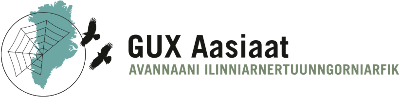 Tlf: +299 894900			  Tlf: +299 894900Mail: gux-aasiaat@gux-aasiaat.gl		   Mail: gux-aasiaat@gua-aasiaat.glwww.gux-aasiaat.gl			   www.gux-aasiaat.gl  Tlf: +299 894900			   Tlf: +299 894900	  Mail: gux-aasiaat@gux-aasiaat.gl		   Mail: gux-aasiaat@gua-aasiaat.gl  www.gux-aasiaat.gl			   www.gux-aasiaat.gl  Tlf: +299 894900			   Tlf: +299 894900  Mail: gux-aasiaat@gux-aasiaat.gl	  	   Mail: gux-aasiaat@gua-aasiaat.gl  www.gux-aasiaat.gl			   www.gux-aasiaat.gl  Tlf: +299 894900			   Tlf: +299 894900  Mail: gux-aasiaat@gux-aasiaat.gl		   Mail: gux-aasiaat@gua-aasiaat.gl  www.gux-aasiaat.gl			   www.gux-aasiaat.glTlf: +299 894900			   Tlf: +299 894900Mail: gux-aasiaat@gux-aasiaat.gl		   Mail: gux-aasiaat@gua-aasiaat.glwww.gux-aasiaat.gl			   www.gux-aasiaat.glTlf: +299 894900			   Tlf: +299 894900Mail: gux-aasiaat@gux-aasiaat.gl		    Mail: gux-aasiaat@gua-aasiaat.glwww.gux-aasiaat.gl			    www.gux-aasiaat.gl